СУМСЬКА МІСЬКА РАДАVІ СКЛИКАННЯ ХІ СЕСІЯРІШЕННЯвід 07 червня 2016 року № 889 – МРм. СумиУ зв’язку з багаточисельними зверненнями мешканців міста Суми, представників профспілок, представників громадських організацій, керуючись статтею 25 Закону України «Про місцеве самоврядування в Україні», Сумська міська радаВИРІШИЛА:1. Схвалити та направити до Міністра соціальної політики України Реви А.О., народних депутатів України звернення про соціальний захист пенсіонерів (додається).2. Організацію виконання цього рішення покласти на секретаря Сумської міської ради Баранова А.В.Сумський міський голова 							О.М. ЛисенкоВиконавець: А.В. БарановДодаток 1до рішення Сумської міської ради «Про звернення до Міністра соціальної політики України Реви А.О. та народних депутатів України щодо соціального захисту пенсіонерів»від 07 червня 2016 року № 889 – МРМіністру соціальної політики УкраїніРеві А.О.Шановний Андрію Олексійовичу!Ми, депутати Сумської міської ради, звертаємось до Вас щодо соціального захисту пенсіонерів. У 2016 році продовжується необґрунтована ганебна політика щодо скорочення  пенсій працюючим пенсіонерам на 15 %.Це стосується майже всіх пенсіонерів, які працюють у закладах культури, науки, охорони здоров’я, освіти на підприємствах різних галузей промисловості, сільського господарства. У багатьох з них розмір пенсії складає близько 2000 гривень.Це не олігархи, яким із багатомільйонних  дивідендів стягується податок у розмірі лише 5 %. Такі пенсіонери не можуть оплатити ліки, комунальні послуги, продукти харчування тощо, тому зменшення пенсій є не людяною політикою.Таке зменшення пенсій є порушенням статті 22 Конституції України.Враховуючи зазначене, депутати Сумської міської ради  представники профспілок, представники громадських організацій вимагають негайно забезпечити в установленому законодавством порядку розгляд та прийняття законопроекту (реєстраційний номер 4325 від 29.03.2016), яким передбачено припинення зменшення пенсій працюючим пенсіонерам на 15 %.Просимо повідомити про Ваше рішення з цього питання.Сумський міський голова 							О.М. ЛисенкоВиконавець: А.В. БарановДодаток 2до рішення Сумської міської ради «Про звернення до Міністра соціальної політики України Реви А.О. та народних депутатів України щодо соціального захисту пенсіонерів»від 07 червня 2016 року № 889 – МРНародним депутатам УкраїниШановний народний депутате!Ми, депутати Сумської міської ради, звертаємось до Вас щодо соціального захисту пенсіонерів. У 2016 році продовжується необґрунтована ганебна політика щодо скорочення  пенсій працюючим пенсіонерам на 15 %.Це стосується майже всіх пенсіонерів, які працюють у закладах культури, науки, охорони здоров’я, освіти на підприємствах різних галузей промисловості, сільського господарства. У багатьох з них розмір пенсії складає близько 2000 гривень.Це не олігархи, яким із багатомільйонних  дивідендів стягується податок у розмірі лише 5 %. Такі пенсіонери не можуть оплатити ліки, комунальні послуги, продукти харчування тощо, тому зменшення пенсій є не людяною політикою.Таке зменшення пенсій є порушенням статті 22 Конституції України.Враховуючи зазначене, депутати Сумської міської ради представники профспілок, представники громадських організацій вимагають негайно забезпечити в установленому законодавством порядку розгляд та прийняття законопроекту (реєстраційний номер 4325 від 29.03.2016), яким передбачено припинення зменшення пенсій працюючим пенсіонерам на 15 %.Просимо повідомити про Ваше рішення з цього питання.Сумський міський голова 							О.М. ЛисенкоВиконавець: А.В. Баранов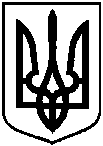 Про звернення до Міністра соціальної політики України Реви А.О. та народних депутатів України щодо соціального захисту пенсіонерів